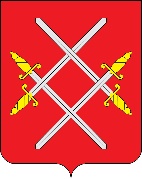 АДМИНИСТРАЦИЯ РУЗСКОГО ГОРОДСКОГО ОКРУГАМОСКОВСКОЙ ОБЛАСТИПОСТАНОВЛЕНИЕот ___________ №_________О внесении изменений в постановление Администрации Рузского городского округа Московской области от 14.04.2022 № 1424 «Об утверждении Административного регламента предоставления муниципальной услуги «Прием заявлений, постановка на учет и направление детей в образовательные организации, реализующие образовательную программу дошкольного образования, расположенные на территории Рузского городского округа Московской области»В соответствии с Федеральным законом от 27.07.2010 № 210-ФЗ «Об организации предоставления государственных и муниципальных услуг», Федеральным законом от 29.12.2012 № 273-ФЗ «Об образовании в Российской Федерации», Федеральным законом от 06.10.2003 № 131-ФЗ «Об общих принципах организации местного самоуправления в Российской Федерации», руководствуясь Уставом Рузского городского округа Московской области, Администрация Рузского городского округа постановляет:1. Внести в постановление Администрации Рузского городского округа Московской области от 14.04.2022 № 1424 «Об утверждении Административного регламента предоставления муниципальной услуги «Прием заявлений, постановка на учет и направление детей в образовательные организации, реализующие образовательную программу дошкольного образования, расположенные на территории Рузского городского округа Московской области» (далее - Постановление), следующие изменения:1.2. Пункт 16.8.1. изложить в следующей редакции:«16.8.1. Единый электронный реестр заявлений по каждой ДОО формируется на дату начала основного направления (комплектования) ДОО, установленную пунктом 6.2 настоящего Административного регламента, для предоставления мест детям с 1 сентября текущего календарного года.»1.3. Пункт 16.8.2. изложить в следующей редакции:«16.8.2. Дети, родители (законные представители) которых получили Муниципальную услугу в части постановки на учет в ДОО после даты начала основного направления (комплектования) ДОО, установленной пунктом 6.2 настоящего Административного регламента с желаемой датой зачисления до 1 сентября текущего календарного года включительно, участвуют в дальнейших этапах основного направления (комплектования) ДОО и включаются в электронный реестр для предоставления мест детям с 1 сентября текущего календарного года.»1.4. пункт 16.8.3. изложить в следующей редакции:«16.8.3. После завершения периода основного направления (комплектования) ДОО, установленного п. 6.2 настоящего Административного регламента, в заявления детей, необеспеченных местом, могут быть внесены изменения, касающиеся переноса даты желаемого зачисления в ДОО на последующие периоды доукомплектования ДОО после 1 сентября текущего календарного года.»1.5. Дополнить пункт 8.1. подпунктом 8.1.11. следующего содержания:«8.1.11. в случае установления опеки должен быть предоставлен документ, подтверждающий установление опеки.»           2. Опубликовать настоящее постановление в газете «Красное знамя» и разместить на официальном сайте Рузского городского округа в сети «Интернет».           3. Контроль за исполнением настоящего постановления возложить на Заместителя Главы Администрации Рузского городского округа Московской области Волкову Е.С. Глава городского округа                                                                     Н.Н. Пархоменко